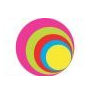 Members of the Positive PeersMembers of the Positive PeersMembers of the Positive PeersMembers of the Positive PeersSara Bhende, Louis Boyle, Mazin Ahmed, Matthew Rae, Lauren Allan, Eesa Khan, Zakariya Rahat, Emma Croy, Safa Dar, Mulaykah Paterson, Robbie YeatesMorgan McAneny, Inaaya Abbas, Noor Sami Siddiqui, Charlie Copeland, Mohammed Waqas, Liya Sarwar, Grace Travers, Gavin Dalziel, Ruqqiya Malik, Ethan Abercrombie, Sarah Orr, Sean Peebles, Iman Khan, Oscar Steele, Irina Garcia, Lewis Telfer, Zara Khan, Lily Lydon, Alexander Graham, Aelia Khan, Iyona ShaarSara Bhende, Louis Boyle, Mazin Ahmed, Matthew Rae, Lauren Allan, Eesa Khan, Zakariya Rahat, Emma Croy, Safa Dar, Mulaykah Paterson, Robbie YeatesMorgan McAneny, Inaaya Abbas, Noor Sami Siddiqui, Charlie Copeland, Mohammed Waqas, Liya Sarwar, Grace Travers, Gavin Dalziel, Ruqqiya Malik, Ethan Abercrombie, Sarah Orr, Sean Peebles, Iman Khan, Oscar Steele, Irina Garcia, Lewis Telfer, Zara Khan, Lily Lydon, Alexander Graham, Aelia Khan, Iyona ShaarSara Bhende, Louis Boyle, Mazin Ahmed, Matthew Rae, Lauren Allan, Eesa Khan, Zakariya Rahat, Emma Croy, Safa Dar, Mulaykah Paterson, Robbie YeatesMorgan McAneny, Inaaya Abbas, Noor Sami Siddiqui, Charlie Copeland, Mohammed Waqas, Liya Sarwar, Grace Travers, Gavin Dalziel, Ruqqiya Malik, Ethan Abercrombie, Sarah Orr, Sean Peebles, Iman Khan, Oscar Steele, Irina Garcia, Lewis Telfer, Zara Khan, Lily Lydon, Alexander Graham, Aelia Khan, Iyona ShaarSara Bhende, Louis Boyle, Mazin Ahmed, Matthew Rae, Lauren Allan, Eesa Khan, Zakariya Rahat, Emma Croy, Safa Dar, Mulaykah Paterson, Robbie YeatesMorgan McAneny, Inaaya Abbas, Noor Sami Siddiqui, Charlie Copeland, Mohammed Waqas, Liya Sarwar, Grace Travers, Gavin Dalziel, Ruqqiya Malik, Ethan Abercrombie, Sarah Orr, Sean Peebles, Iman Khan, Oscar Steele, Irina Garcia, Lewis Telfer, Zara Khan, Lily Lydon, Alexander Graham, Aelia Khan, Iyona ShaarAims of the Positive PeersAims of the Positive PeersAims of the Positive PeersAims of the Positive PeersTo help people in Kirkhill become better friends Encourage positive behaviourDevelop positive behaviour strategiesPromote a growth mindsetTargets: January – March 2020Targets: January – March 2020Targets: January – March 2020Targets: January – March 2020Begin Peer Mediation in p1, 2 and 3 playgrounds.Encourage positive behaviour around the school. How we will achieve our targets  How we will achieve our targets  How we will achieve our targets  How we will achieve our targets  Peer Mediation trainingCreate a Peer Mediation scriptVisit p1-3 classes to inform of Peer MediationCreate a Peer Mediation timetableCreate posters to be displayed around the school – leading lines and ‘hands up’ Remind other children of positive behaviour in corridors and playground. EvaluationEvaluationEvaluationEvaluation